 Univerzitet u Zenici				                            	Akademska 2011/12. godina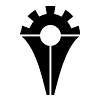 Mašinski fakultet                                                                                      Opšte mašinstvo                                          MJERENJE VIBRACIJAStudent :                                                                                                    Pregledao :Fahir Vajzović						                       doc.dr. Samir Lemeš   Rezime :Vibracije mašina i uređaja su najčešće posljedica neispravnosti tih tehničkih sistema. Vibracije predstavljaju periodičko ili neko drugo kretanje dijelova mašina i uređaja. Osobine koje ih karakterišu su frekvencija, amplituda, brzina i ubrzanje. Najčešće se javljaju kao posljedica neispravnosti tehničkih sistema. Ključne riječi :Vibracije, debalans, mjerni uređaji, period, oscilacijeUvodVibracije su oscilacije kod kojih je količina koja osciluje parametar koji definiše kretanje mehaničkog sistema. U osnovi vibracija je periodično kretanje mašina i uređaja koje se ponavlja u vremenski konstantnim intervalima. Parametri vibracija koji se direktno mogu mjeriti su ubrzanje, brzina i pomak, dok se ostale karakteristike vibracija , npr frekvencija i prigušenje, mogu dobiti analizom mjerenja navednih veličina. Metode mjerenja vibracija mogu se podijeliti na kontaktne i beskontaktne. Kontaktne metode su klasične i bazirane su na promjeni električnih ili magnetnih osobina nekog tijela, senzora, uslijed njegovog kretanja izazvanog vibracijama. Beskontakne metode se baziraju na primjeni interferencije laserskih zraka za mjerenje brzine vibriranja ili vrtložnih struja kod mjerenja pomijeranja. Frekvencija vibracija predstavlja recipročnu vrijednost perioda, a označava broj perioda u sekundi f =  [ Hz ]Period vibracija je vrijeme potrebno za jedan ciklusf = Ugaona brzina koja se još zove ugaona frekvencija, je ugao opisan u određenom vremenuω = 2 π fBrzina vibracija varira u svakom dijelu ciklusa, ali u bilo kom trenutku vremena iznosi:V = Ubrzanje je također promijenljivo u svakom trenutku, a njegova vrijednost se izracunava kao:a = d2x/ dt2 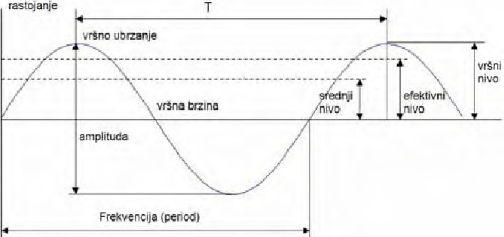                                                 slika 1. Vremenska funkcija vibracija [1]Uzroci pojave vibracija Pojava vibracija najčešće je uslovljena debalansom ili nekim drugim nedostacima kao što su:Neuravnoteženost rotacionih sistemaNedovoljna dinamička krutost kućišta  i temelja sistemaPoremećaj centričnosti spojnica i ležajaNagib vratilaPohabani, ekscentrični ili oštećeni zupčaniciLoši pogonski kaiševi i lanciLoši ležajeviOdstupanje od obrnog momentaAerodinamičke sileHidraulične sileOlabljenost spojevaZaribavanjeS obzirom na karakter i prirodu nastanka , mehaničke vibracije se u opštem slučaju dijele na dvije grupe a to su sopstvene i prinudne vibracije. Sopstvene vibracije su funkcija fizičkih konstanti mehaničkog sistema ( mase, prigušenja, ...), dok su prinudne vibracije posljedica dinamičkih sila.Dio sistema  koji izaziva vibracjie relativno je lako pronaći. Međutim, potrebno je odrediti uzrok neispravnosti dijela, zašto je potrebno znati karakteristike vibracija za svaku vrstu neispravnosti.                    Slika 2. Pregled uzroka i karakteristike vibracija tehničkih sistema [1]Mjerni lanac za mjerenje vibracijaKao i kod svih mjerenja neelektričnih veličina električnim putem i kod mjerenja vibracija postoje tri segmenta:Detekcije, odnosno mjerenja vibracija koje se obnavlja pomocu uređaja koji neelktričnu veličinu pretvaraju u električni signal, Signal se može na odgovarajući način pretvarati, filtrirati i registriratiAnalize , koja predstavlja identfikaciju uzroka koji dovode do pojave vibracija, bilo u vremenskom ili frekventnom domenuIntervencije, koja podrazumijeva radnje koje treba obaviti da se uklone postojeći uzroci koji su doveli do pojave vibracija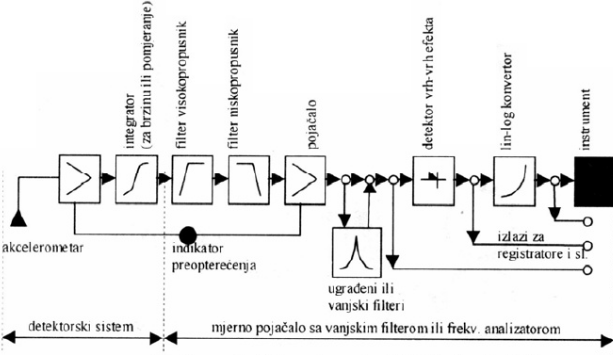                            Slika br. 3 Prikazana šema mjernog lanca za mjerenje vibracija. [1]Prvi u mjernom lancu uređaja za mjerenje vibracija je pretvarač koji vibracije pretvara u odgovrajući električni signal. Detektor vibracija ili akcelerometar može biti sistem od više dijelova( integrator, diferencijator).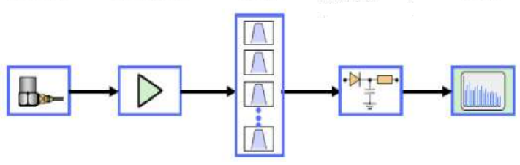    Pretvarač          pretpojačalo           filtar(i)      detekcija usrednjavanje     izlaz                             Slika br. 4  Pretvaranje signala  [2]Naredna slika prikzuje način procesiranja signala kod mjernog uređaja tzv. Metrolaser Vibromet 500 V. Procesiranje se sastoji od digitalne demodulacije brzine i demodulacije pomaka. 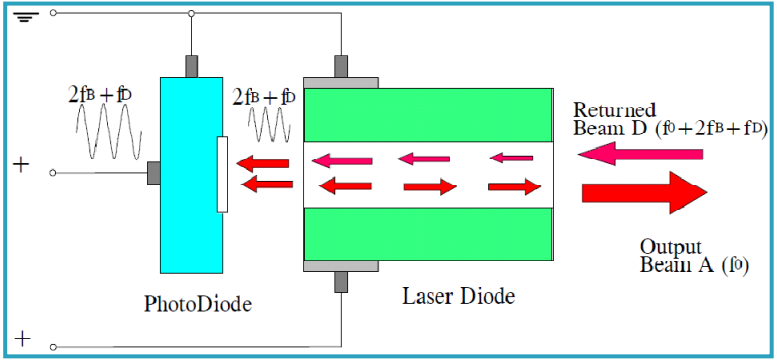               Slika br. 5       Procesiranje signala [3]Digitalna demodulacija brzineSignal se prvo mora digitalizirati s visko brzinskim AD ( Analogno-Digitalni) konverteromVisoko brzinski konverter zbog prisutnih visokih vrijednosti frekvenkcijaInformacije o brzini se ekstrahiraju iz podatkovnog toka pomoću numeričkih metoda (npr. konvolucija ili FFT)Demodulacija pomakaKoristi se tehnika brojanja interferencijskih prugaBrojeći nulte prelaze vibrometar mjeri koliko se objekt pomaknuo u inkrementima od λ/2 po ciklusuSmjer kretanja dostupan iz podataka o frekvenciji.Instrumenti za mjerenje mašinskih vibracijaMjerenje mašinskih vibracija se sprovodi na mašinama, prema stepenu i obimu njihovog opterećenja u toku rada. Aparati za mjerenje mašinskih vibracija koriste se u različitim industrijama u kojima su teške mašine nosioci rada pod velikim opterećenjem.Na osnovu rezultata dobijenih testiranjem mogu da se predvide eventualna oštećenja i potrošnja mašina, čime se povećava produktivnost rada tih mašina i obezbjeđuje sigurno radno okruženje.Svi sistemi za mjerenje  vibracija sastoje se od četiri glavna dijela: senzora vibracija, pojačala mjernog signala, analizatora i uređaja za prikazivanje ili pohranjevanje mjerenja. Razvojem elektronike i informatike i uređaj za prikazivanje i pohranjivanje rezultata postao je računar i računarski program.Rzlikujemo dvije vrste senzora za mjerenje vibracija:Senzori za kontaktno mjernje vibracija ( akcelerometri, velocimetri i senzori pomaka)Senzori za beskontaktno mjerenje vibracija ( laseri, senzori pomjeranja)Prikaz nekih od mjernih uređaja i njihove karakteristike:Mjerač vibracije TV-300Nudi veoma brzo i jednostavno mjerenje ubzanja, titrajnog puta i brzine za ispitivanje vibracija na strojevima i elementima. Posjeduje mogućnost pohranjivanja mjernih vrijednosti direktno u uređaj. Pohranjeni podaci se pomoću opcionalnog PC kabela u software po želji prenose se sa uređaja na PC ili Laptop.Analizira ubrzanje, brzinu, titrajni put i frekvenciju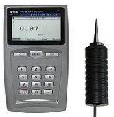 Interni spremnik podataka sa 1800 vrijednostiTri mogućnosti prikazaPodesivo: sat / datumPozadinsko osvjetljenje LCD displayVeliko frekventno područjeOpcionalni software i pisač                       [4]Elektronski stetoskop  PCE - S41Napaja se iz baterije i vrlo je praktičan. Koristi se za preslušavanje šumova na strojevima npr. ležajevima, ventilatorima, pumpama. Optimalan alat za nadgledavanje šumova i vibracija u tvornicama za prepoznavanje izvora greški koje bi dovele do prekida rada sistema i postrojenja ako se otkriju i preventivno ne ukolne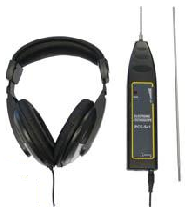 Raspon frekvencije 100 Hz do 10 kHzPodesiva jakost zvuka u slušalicama Napajanje 1x 9 V blok baterijaKućište ABS sintetikaRadna temperatura    od  0 °C do 50 °CDimenzije uređaja 206 x 50 x 32 mm                  [4]Power- Stroboskop BeaconOdlikuje se izvrsnim intenzitetom svjetla i praktičnošću. Služi za kontrolu svih dijelova koji se vrte, kao i strojeva i postrojenja, Svojom praktičnom izvedbom i velikom energijom bljeskalice uređaj omogućuje mjerenje i na mjestimasa svijetlim uvjetima rada. Trajno mjerenje je moguće i jednostavno. U tamnoj okolini stroboskop je moguće koristiti sa 2/3 ili 1/3 njegove snage.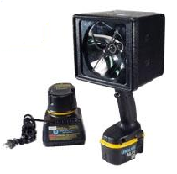 Visoki intenzitet svjetlaMobilan sa pogonom na akomulatorDugotrajna Xenon-lampa1374 lux na distanci od 5 metaraAkomulator traje 60 minuta kod 33% intenzitetaPodesiva frekvencija bljeskova do 18 000 blica/ minutiEksterni triger    [4]VibroMap 1000Temelji se na tehnici TV-holografije ( ili ESPI- elektronskih pjega). Ovaj uređaj je razvijen kao jedinstveni softver koji omogućuje precizna mjerenja s niz opcija, uključujući animacije.Ovo je jedinstven alat kada želimo dizajnirati mehaničku strukturu bez vibracija i odjeka, dizajn sa kontroliranim vibracijama i kontroliranim odjekom, osigurati ispravnu fukcionalnost dizjnirane strukture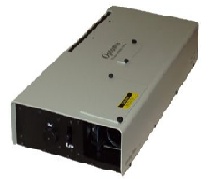 Amplituda punog polja i mapa fazaAnimacije Pravovremene funkcije                       [5]Senzori za mjernje vibracijaBeskontaktni senzor pomaka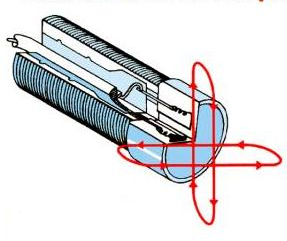 Radi na principu vrtložnih struja.Magnetno polje proizvedeno izmjeničnom       strujom oko zavojnice inducira vrtložne struje u bilo kojem eletrički vodljivom materijalu blizu zavojniceZato je takve senzore prije mjerenja potrebno kalibrirati tj. Prednamjestiti na voltažu -12V te se pomakvodljivog materijala od sosovne registrira u obliku rasta (opadanja) voltažeOsjetljivost senzora ( np. 8 mV/μm).                                          [6]Kontaktni  senzor brzineKontaktni senzor brzine radi u skladu sa elektrodinamičkim principom. Napon proporcionalan brzini inducira da se u zavojnici koja je zavješena u polju permanentnog magneta pomoću dvije helikoidne membranske opruge koje s oprugom tvore vibracijski sistem masa-opruga.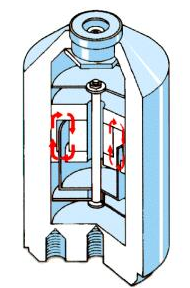              [6]Kontaktni  senzor ubrzanja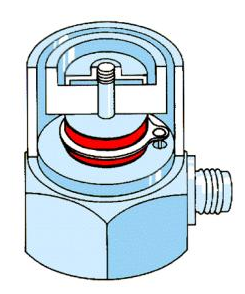 Kontaktni senzor vibracijskog ubrzanja radi u skladu s piezoelektričnim principom.Piezoelektrični efekat kvarca se koristi za pretvaranje mehaničkog gibanja u istezanje ili sabijanje kvarca u kojem, zbog polarizacije nastaje elektični naboj.Izmjereno vibracijsko ubrzanje se u mjernom instrumentu pomoću električnog inegratora jednostavno pretvara u vibracijsku brzinu ili vibracijski pomak                           [6]Kriterij za ocjenu dozvoljenih vibracija mašina i uređajaSvako mjerenje vibracija ima za cilj upoznavanje ili ispitivanje dinamičkog stanja mjernog objekta. U nekim slučajevima kada je u pitanju održavanje vrši se ispitivanje vibracija i nastoje se otkloniti postojeći rad mašina i uređaja da radi bez vibracija Mirnoća rada mašina zavisi od intenziteta vibracija i to:Opterećenje mašine i oklone sredine vezano za intenzitetom vibracijaPouzdanost u radu mašina i uređaja zavisi od nivoa vibracijaSigurnost pogona zavisi od nivoa vibracija naročito kada je u pitanju rezonancaPsihloško stanje čovjeka zavisi od vibracijaUticaj vibracija na ljudsko tijeloDugotrajno izlaganje vibracijama može da izazove HAVS ( Hand- Arm Vibratio Syndrome), najčešće profesionalno oboljenje kod nas. Posljedice izlaganja vibracijama su:Poremećaji i redukovana periferna cirkulacijaTrnjenje ili gubitak osjećaja u prstimaOsjetljivost na hladnoćuPrsti poprimaju bijelu bojuDegenerativne promjenePored ovih problema izlaganje dugotrajnim vibracijama može da izazove ozbiljna oštećenja kičme, a kod kratkotrajnih izlaganjima vibracijama može da izazove bolove u leđima, glavobolje, mučninu, zamor, usporene reakcije, nesanicu itd.Uklanjanje vibracija uravnoteženjemRazličiti uzroci dovode do pojave vibracija, Način na koji se uklanjaju ili smanjuju također zavisi od uzroka. Cijeni se da je najčešći uzrok pojave vibracija neuravnoteženost masa rotirajućih sistema. Ona se uklanja uravnoteženjem masa rotirajućih sistema.Uravnoteženje masa obrtnih dijelova mašina predstavlja postupak kojim se rotirajući dijelovi dovode u stanje u kojem su mase ravnomjerno raspoređene po rotoru, a kinetički pritisci na ležišta i vibracije dovedeni u dozvoljene granice. Za rotor se kaže da je uravnotežen kada se glavna centralna osa rotora poklapa sa osom obrtanja. U tom slučaju nema vibracija. Ciljna funkcija vibrozaštite predstavlja preduzimanje mjera i aktivnosti na minimizaciji uticaja vibracija na vibrozaštitni sistem, koristeći se pri tome različitim sredstvima i metodama. Izolovanje vibracija predtavlja izbor sistema oslanjanja ( veza) izvora sa podlogom ( temelj mašine, noseća konstrukcija).Literatura:[1]  - http://www.scribd.com/dseferovic/d/78754882/120-Mjerni-lanac-za-mjerenje-vibracija[2] – Brüel & Kjær online Library: http://www.bksv.com/Library.aspx[3] - http://www.riteh.uniri.hr[4] - http://www.pce-grupa.ba/ispitivanje-materijala/mjeraci-vibracija.htm[5] - http://www.fms-tivat.me/predavanja3god/Brodski_pogoni4-1.pdf[6] -http://www.riteh.uniri.hr/“ Vibracije “  Vlatko Dolček, Avdo Voloder, Safet Isić – Sarajevo 2009 god“ Mjerenje vibracija “  (Deformation measurements and NDT applications)http://www.unze.ba/am/ip/15a%20Mjerenje%20vibracija.pdfhttp://hr.pce-instruments.com/mjerna-tehnika/mjeraci-vibracije.htmhttp://www.scribd.com/dseferovic/d/78754882/120-Mjerni-lanac-za-mjerenje-vibracijahttp://www.riteh.uniri.hr/zav_katd_sluz/zvd_kons_stroj/katedre/konstruiranje/http://www.fms-tivat.meZaimović-Uzunović N.: Mjerna tehnika, Mašinski fakultet, Zenica, 1997.,SlučajSlučajNajčešći uzrok vibracijaAmplituda vibracija    FazaStroboskopska slika1.1.*Neuravnoteženostobrtnih dijelova.         KonstantnaJoš vidljiva1.1.*Ekscentričnost ose vođenja. Linearano proporcionalno veličini poremećajaKonstantnaReferentna1.1.*Fluidno dinamičke reakcijeLinearno proporcionalna veličini poremećaja2.2.*Nesaosnost osa spojenih obrtnih vratila*Ugibanje vratilaKonstantnaKonstantna1 do 3 referentne linije3.3.*Povećan zazor u kliznom ležaju *Neodgovarajući viskozitet uljaKonstantna promijenljiva   Lagano rotira4.4.*Loše uzubljenje u reduktoru *Oštećen klizni ležaj Promijenljiva Nepravilna    Višestruka i       promijenljiva5.5.*Dejstvo magnetnog polja na električnim mašinama Konstantna Konstantna i lagano promijenljiva     Višestruka 6.6.*Inercijalne sile dijelovakoji vrše reverz. kretanjeKonstantna Konstantna       Višestruka7.Sile trenja u kliznim ležajevimaSile trenja u kliznim ležajevimaPromijenljiva Postepeno promijenljiva1 referentna linija8.Hidrauličke i pneumatske sileHidrauličke i pneumatske sileKonstantna Konstantna     Višestruka9.Kavitacione sile i hidraulički udariKavitacione sile i hidraulički udariKonstantnaLagano promijenljiva    Lagano rotira10.*Elektromagnetne sile usljed ekspl. plinova*Elektromagnetne sile usljed ekspl. plinovaKonstantna Lagano promijenljiva    Dvostruka